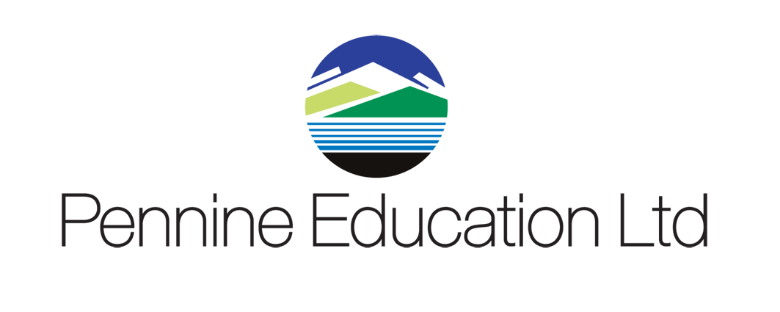 Service Catalogue INDEXModules within the SLA covered for support and training   		Page 3Helpdesk Support								Page 3Remote Support								Page 3Technical Services, Training and Consultancy				Page 4SIMS/FMS Training and on site consultancy				Page 5Training:						Recommended Training for new starters 				Page 6Training Pathway								Page 8Training By Role								Page 9By School Phase								Page 12Pennine Education Ltd Customer Survey January 2018		Page 50Modules included in the SLA covered for Support/Training:Primary SectorAssessment					Personnel Links to FMSAttendance					FMS New UsersAttendance Reporting			FMS End of YearBehaviour Management			Accounts ReceivableSIMS. Net – New Users			Equipment RegisterReporting in SIMS				Dinner MoneySIMS. Net End of Year			DiscoverSchool Census					School Workforce CensusPersonnel New UserPersonnel ReportingKey Stage ProceduresSecondary SectorAs aboveNova T					CoverCourse Manager				ProfilesOptions					ExamsHelpdesk SupportThe Helpdesk is manned daily between the hours within the SIMS Support Agreement.To enable schools to log a callEmail – support@pennineeducation.co.ukTelephone –0161 684 2320http://www.pennineeducation.co.uk/documentationfiles.html - Click on log a callFor Oldham Schools only – Oldham LEA First class Pennine Portal – Click on log a callRemote support is available via http://remote.pennineeducation.co.uk/Technical ServicesPennine Education Ltd can offer technical support, training and consultancy to supported schools in the following areas:Training in the following areas: Please see training information on page 35Installation and configuration of SQL server			SIMS SQL migration processSolus 3 installation and managementSIMS .net, FMS, Discover and Solus upgrades:Backing up SIMS .net, FMS Discover and Solus 3Creation, maintenance and permissions for SIMS .net/FMS user accountsSIMS .net, FMS and Discover installationsDatabase backup and maintenanceTraining is charged as follows:½ day £150 Full day £300Managed Services are available in the following areas:Upgrades £100 (Up to 4 workstations)Upgrades £150 (5 workstations or More)Upgrades undertaken remotely £75.00Server Installations/Migration  £365.00 (Daily Rate – Minimum charge)SQL Migrations £200Other Technical work - ½ day £190Other Technical work - Daily rate £365Hourly rate £90 first hour and £70 per hour thereafter.For unsupported schools please contact us on 0161 684 2320 for unsupported rates.SIMS/FMS Training and On Site ConsultancyPennine Education is able to offer Scheduled training courses or On-site training for individuals or cluster training.A mobile training suite is available for up to 10 delegates.A training schedule is available on our website or alternatively contact us to discuss your requirements whether you are a school or Local Authority and we will be happy to help.To book on a scheduled training course please click on the following link www.pennineeducation.co.uk  click on the training tab and submit a form.To book on site training please contact us by telephone on 0161 684 2320 or emailing info@pennineeducation.co.uk.The cost of consultancy or training:						½ day - £150 (Supported schools)   	£200(Unsupported schools)Full Day £300 (Supported schools) 	 £400(Unsupported schools)Scheduled Training CoursesScheduled Training courses will be held in Oldham and Blackpool½ day £85 (Supported schools)	 £150 (Unsupported schools)Full day £135(Supported schools)        £300(Unsupported schools)Evaluation forms are completed after training to ensure a high quality of training is maintained. Any feedback is passed back to the trainer. Recommended Training for New Starters in schools.Pennine Education Ltd can offer advice with regard to the training required for schools which have new staff starting as part of the administration staff.The training options available are to attend a scheduled training course or to have bespoke on-site training.The courses we would recommend for SIMS.net dependant on the defined roles of the new member of staff are as follows:Primary, Secondary, Pru and Special SchoolsSIMS.net Office New UserStandard ReportingAttendanceAttendance ReportingPersonnelPersonnel ReportingBasic Assessment Manager – (If the schools use Assessment Manager)Key Stage EntrySENBehaviour ManagementThe courses we would recommend for FMS dependant on the defined roles of the member of staff are as follows:FMS – A/c PayableFms New UserAccounts Receivable – If used by schoolEquipment Register - If used by schoolPersonnel Links to FMSSecondariesAll the above training is available plus further academic training would be available dependant on the specific role of the new member of staff.Nova T6ProfilesAcademic ManagementOptionsCostsScheduled training courses are priced as follows:½ Day 	£85.00Full day	£135.00Onsite training are priced as follows:1/2 day	£150.00Full Day	£300.00Training could be provided to up to 10 members of staff so schools and Multi Academy Trusts can have joint training for a number of staff across the Schools/Multi Academy Trust.All prices stated above are subject to VAT at the standard rate.We would request that schools contact us on 0161 684 2320 to discuss your requirements and set out a training plan specifically designed for the new member of staff.Training Pathway 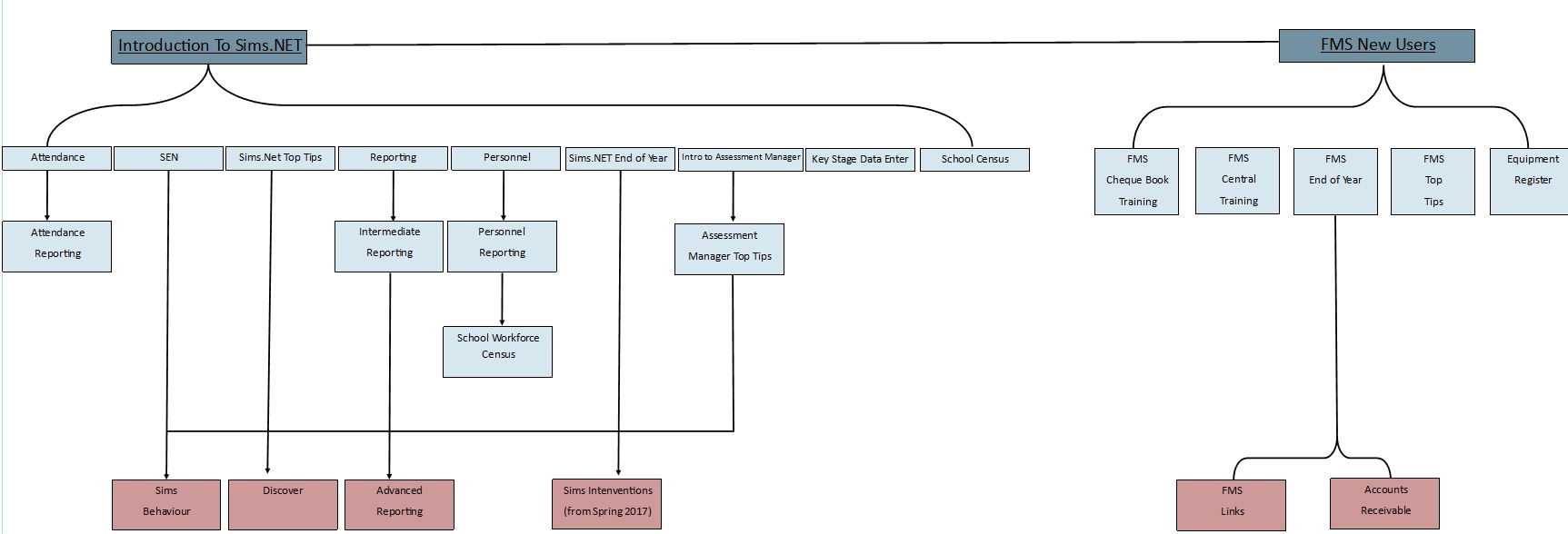 Training Courses available by Role:Training courses can be found by the role of the member of staff:Senior Leadership TeamClassroom TeacherSencoOffice/Business ManagerData ManagerTimetablerExams OfficerCover SupervisorAssessment CoordinatorTechnicianTraining courses available from Pennine Education LtdPrimaryDetails of the Courses are available on the following pages:SIMS Office User						Page 10Personnel New User					Page 11FMS New Users					           Page 12Attendance 7					           	Page 13Attendance Reporting					Page 14Reporting Basic						Page 15Reporting Advanced					Page 16Advanced Reporting with Excel Analysis			Page 17Basic Assessment Manager				Page 18Basic Discover						Page 19Dinner Money						Page 20SIMS.net End of Year					Page 21FMS End of Year						Page 22FMS Academy End of Year				Page 23Equipment Register						Page 24Accounts Receivable					Page 25Behaviour Management					Page 26SecondaryAll primary courses are available for Secondary school staff as well as Secondary courses as follows:SIMS.Net End of Year Secondary				Page 27Course Manager and Post 16 Aims			Page 28Academic Management					Page 29Cover								Page 30Curriculum Management using Nova T6			Page 31Exams Organiser						Page 32Maintaining the Timetable					Page 33Course Title: SIMS Office UserDuration:1 DayCourse Aims:By the end of the course you will have the skills necessary to use SIMS in a School Office environmentCourse Objectives:finding your way around SIMSlooking up pupil informationmaking day to day adjustments to pupil detailsextending pupil details (attaching individual photos, entering traveller status, recording nationality and passport information)managing historical recordsadding agents and linking them to agenciesresponding to information received about pupils and contactsdealing with leaversdealing with new arrivalshow to record exclusionssending a letter homerunning basic reports from SIMS.Target Audience:New Users to SIMS.netRequirements:No previous knowledge of SIMS is required. It would also be useful for administrative staff/data managers with responsibility for maintaining pupil information.Course Title: Personnel New User Course Course Aims: At the end of the course you will be familiar with the range of personnel related data which can be held in SIMS and be able to: add new and edit existing personnel records maintain pay and contract related data maintain personnel data to support other areas of SIMS including pastoral structure, curriculum, FMS and statutory returns (including School Workforce Census) produce standard reports for data checking purposes. Course Objectives:Adding and Editing of staff recordsRecording absencesRecording Staff training events and individual staff trainingRecording staff qualificationsAdding /Editing staff contract information including:SecondmentsActing UpSuspensionsDealing with staff leaversAnnual incrementsPay Related Setup including:Add a new service termAdd a new pay scaleAdd a new postAdd a new allowanceTarget Audience:This course is aimed at New Users of Personnel 7Requirements: This course is aimed at staff in school with responsibility for updating and maintaining personal, professional and contractual information. Knowledge of SIMS and school personnel procedures is desirableCourse Title: FMS Daily TasksDuration:1 DayTimes:9.30am – 4.00pmCourse Aims:This course will cover the day to day aspects of FMS, including orders, invoices, payments, recording income and dealing with petty cash. Local bank/central processes will be covered as appropriate.Course Objectives:By the end of the course you will be able to:Understand the accounts payable process (orders, invoices, credit notes, deliveries)Understand the payments processes (bank and/or central)Understand recording incomeUnderstand petty cash processUnderstand central processes.Target Audience:New Users to FMS moduleRequirements:A prior knowledge of FMS and an understanding of the school’s current office/financial systems is advised, but is not essential.Course Title: Attendance 7Duration:1 DayTimes:9.30am – 4.00pmCourse Aims:This course covers the procedures in SIMS Attendance which enable the school’s day to day statutory attendance monitoring needs to be met. It includes configuring SIMS Attendance, preparing pro forma letters, capturing data efficiently, statutory attendance codes and extracting information through a variety of reports.Course Objectives:By the end of the course you will be able to:plan a strategy for managing the statutory attendance process customise SIMS Attendance to meet the particular needs of your school understand the potential links to other functionality in SIMS identify the most efficient way of collecting attendance data understand how to maintain that data effectively know how to report attendance data to help monitor attendance at a range of levels generate letters to parents efficiently. Target Audience:New users to attendance Requirements:An understanding of the schools attendance procedure and familiarity with SIMSCourse Title: Attendance ReportingDuration:½ DayTimes:9.30am – 12.30pmCourse Aims:This course has been designed to enable you to make the most of the valuable management information that has been collected as part of routine attendance registration. The course concentrates, in particular, on the data that can be used to monitor and ultimately improve pupil achievement. This is based on the reasonable assumption that if a pupil is not attending school they will be at a considerable disadvantage.Course Objectives:This course will enable you to:use the SIMS Home Page to monitor attendance and real time dataappreciate the functionality afforded by the pre-defined attendance reports and displayssimplify procedures to produce letters and certificates directly from SIMS Attendanceanalyse data in Discover.Target Audience:Staff who are responsible for Attendance within schoolRequirements:You should be familiar with SIMS in general and with the Attendance software.Course Title: Reporting (Basic)Duration:1 DayTimes:9.30am – 4.00pmCourse Aims:This course introduces the user to the report designing process in SIMS with the objective to extract useful information from the Pupil/Student database in a variety of formats.Course Objectives:the running of pre–defined reportsmodifying and creating reports to produce listscreating reports to produce mail merged documents and labels, using Word and Excelusing analysis output exporting and importingusing the Favourites panel on the SIMS Home Page to run favourite Reports.Target Audience:This course is aimed at new users to Reporting.Pre-requisites:You must be familiar with the day to day use of SIMS, the range of data which is stored within the database and how that data is entered and maintained.Course Title: Reporting (Advanced)Duration:    1 Day          Times: 9.30 – 4.0p.m.            Course Aims:This course will further develop your skills to carry out the report designing process in SIMS, enabling you to extract useful information from the pupil database in a variety of formats.The course follows on from the Standard Reporting course and so assumes that you are able to create basic reports.The Extended Reporting course will cover using sub-reports where pupils have many pieces of data attached to them (for example, contacts) and will look at creating user defined templates in Word, Rich Text Format reports, reports from different focuses and outputting to Excel.Course Objectives:By the end of the course you will have a clear understanding of how reports are produced in SIMS and in particular be able to:report using sub-reportscreate Word templatessave paper with columnsunderstand why you would use a Rich Text Format Reportreport using report insertsreport on user defined groupsunderstand different focuses and create reports using themoutput to Excel Target Audience:This course requires you to have a basic knowledge of reporting up to the level obtained through the Standard Reporting course. It assumes that you are able to create basic reports, which can be output to standard lists or Word mail merges and assumes that you have used SIMS Analysis and other output types from SIMSCourse Title: Advanced Reporting with Excel AnalysisDuration:1 DayTimes:9.30am – 4.00pmCourse overviewExplore the use of SIMS to extract and analyse data, including how to automate reporting and analysis, enabling your school to generate the reports whenever necessary.Benefits of attendingTo learn time saving, advanced reporting in SIMS using sub reports and filters and analysis techniques using a combination of SIMS and Excel, including automating the process for formula calculations, conditional formatting and pivot tables using macros.What you will learnBy the end of the course you will have an understanding of: 
• how to automate data analysis in SIMS reports using Excel across SEN, attendance and assessment areas
• Excel formulas, pivot tables, macros and combo boxes
• Analysing data using Excel
• Designing more complex SIMS Reports.Who is it for?Staff who wish to extend their ability to analyse data using SIMS and Excel.
You will need some basic knowledge and experience of SIMS, including the assessment, attendance and reporting areas and an understanding of Excel. This course has a key focus on assessment and does not follow on from the Advanced Reporting with Excel Analysis – Pastoral course.Course Title: Basic Assessment ManagerDuration:1 DayTimes:9.30am – 4.00pmCourse Aims:This course introduces you to Assessment Manager 7. It will provide you with the ability to record and view a full range of your pupils’ assessment data in order that you can quickly and easily track pupils’ progress, monitor individuals and groups effectively and share information across the school, parents and other interested organisations.Course Objectives:Creating Aspects, templates & Mark sheetsUsing Assessment Manager as a class teacherIndividual ReportsLinks with SIMS.netTarget Audience:N/ARequirements:NoneCourse Title: Basic DiscoverDuration:1 DayTimes:9.30am – 4.00pmCourse Aims: To be able to produce graphs and Venn diagrams for analysing pupil data.Course Objectives:During this course you will learn how to:Find and open the appropriate pre-defined graph for the required academic yearChange the graph – its size, position and/or type – and save, share and export graphs Use data from one graph to filter anotherCombine data from multiple graphs to create Venn diagramsCreate Discover groups – groups of pupils based on criteria defined by a Discover graph – define alerts for when the membership of these groups change, and use these groups in SIMSManage the transfer of data from SIMS to DiscoverEdit the pre-defined Key Stage Assessment graphs and understand the potential to create additional Assessment graphs (covered in detail on the SIMS Discover Day 2: Assessment Analysis course).Target Audience:Aim at staff who are required to analyse pupil dataRequirements:The course assumes no previous knowledge of SIMS Discover. Some experience of using SIMS would be advantageous but is not essential.Course Title: Dinner MoneyDuration:½ dayTimes:9.30am – 12.30pmCourse Aims:This course is an introduction to using SIMS for recording Dinner and Dinner Moneyinformation. It will cover the activation of the software, the personalisation of the settings to meet the school’s own requirements, the recording of opening balances, daily meal arrangements and payments and how to run the banking routine and produce various reports and letters to parents. Course Objectives:By the end of the course you will be able to:Record all types of pupil, staff and visitor meal arrangements including special meals such as theme mealsRecord all types of pupil, staff and visitor payments including electronic payments produce a variety of reports for different requirements such as registers, the kitchenmid–day supervisors, pupil and staff statementscomplete the regular financial transactionsproduce a weekly catering returnproduce dinner money letters to parentsTarget Audience:Administration staff who are responsible for the completion of Dinner Money processesRequirements:An understanding of how SIMS is used to maintain and update pupil information is desirable but not essential.Course Title: SIMS.net End of YearDuration:½ DayTimes:9.30am – 12.30pmCourse Aims:This course covers preparing the school’s pastoral arrangements for the new academic year, new pupil intake and associated activities Course Objectives:This course will cover:create a new academic year make pastoral structure adjustmentscreating preadmission groups and adding applicantsperform the pastoral promotionassigning pupils to classesrun new intake routines including admissions transfer file (ATF) and common transfer file (CTF) print registration group listsprocess leaversperform general housekeepingTarget Audience:Administration staff who are responsible for the promotion of the Academic YearRequirements:An understanding of the school’s pastoral structures and procedures used in school and knowledge of the school’s pastoral policy would be helpfulCourse Title: FMS End of YearDuration: ½ DayTimes: 9.30am – 12.30Course Aims:This course covers the year end procedures necessary in FMS.Before the year end there are a number of areas that need consideration to assist with the smooth closure of the accounts. These include:orders and commitmentsinvoices and credit notesreconciliationpetty cash, income and journalsretained earnings, balances and carry forward figuresthe new year chart of accountsyear end balances.Course Objectives:creating the new financial yearmodifying the chart of accountstransaction processingnew year budgetyear end reportspreliminary close downsyear end adjustmentsfinal closure of the accounts.Target Audience: This course is intended for staff responsible for financial procedures in LA Maintained Schools Only.Course Title: Academy FMS End of YearDuration:½ DayCourse Aims:This course covers the year end procedures necessary in FMS specifically for academies.Before the year end there are a number of areas that need consideration to assist with the smooth closure of the accounts. These include:orders and commitmentsinvoices and credit notesreconciliationpetty cash, income and journalsretained earnings, balances and carry forward figuresthe new year chart of accountsyear end balances.Course Objectives:creating the new financial yearmodifying the chart of accountstransaction processingnew year budgetyear end reportspreliminary close downsyear end adjustmentsfinal closure of the accounts.Target Audience: This course is intended for staff responsible for financial procedures in academies only.Course Title: Equipment Register within FMSDuration:1/2 DayCourse Aims:This course aims to support the setup and day to day running of Equipment Register. Equipment Register is an integral component of FMS. It will enable the school management team to monitor the school equipment for insurance and planning purposes.This course will provide you with the ability to record the equipment purchased, along with any security marks/serial numbers and track its location, condition and so on. It will also show you the various routines you can run such as stock checks and inspections.Course Objectives:By the end of the course you will be able to:set up Equipment Register including users and system parameterspopulate the register via excel, FMS or manual entrylocate and relocate equipmentallocate staff responsible and changing responsibilitiesset up and run equipment inspectionsset up and run a stock takerecord the disposal of equipmentanalyse the equipment using the various report availableTarget Audience:Staff responsible for the monitoring and recording of an Asset RegisterRequirements: It is important that you have an understanding of FMS basics such as order processing, but this is not essential.Course Title: Accounts ReceivableDuration:½ DayTimes:9.30am – 12.30pmCourse Aims: On completion of this course, you should obtain the skills and knowledge to set up and run the system efficiently.Course Objectives:set up Productscreate Invoicesrecord Receiptsreport Debtor SituationsTarget Audience:Finance StaffRequirements:Staff should have a good working knowledge of FMS Course Title: Behaviour ManagementDuration:1 DayTimes:9.30am – 4.00pmCourse Aims:The course gives a complete overview of the SIMS Behaviour Management area which a school can use to record, monitor and manage its pupils’ behaviour and achievements, including detentions and the use of report cards.Course Objectives:To set up and configure the Behaviour Management areaEdit relevant lookup tablesUse behaviour and achievement recording routinesAdding review meetings and interventionsSetup scheduled detentionsCreation of Report CardsProduce relevant reportsTarget Audience:Staff with pastoral or administrative responsibilities for monitoring student behaviour and achievement.Pre-requisites:A familiarity with the student data currently held in SIMS. More importantly, knowledge of the way behaviour and achievements are currently recorded in school.Course Title: SIMS. End of Year – SecondaryDuration:1 DayTimes:9.30am – 4.00pmCourse Aims:This course covers preparing the school’s pastoral and academic arrangements necessary for the new academic year.Course Objectives:setting the academic yearcreating academic structures in the new academic yearallocating students to bands and classesprinting timetables from SIMScreating the new academic yearmaking pastoral structure adjustmentsperforming the pastoral promotionnew intake routines including importing ATF and CTF filesgeneral housekeepingTarget Audience:n/aRequirements:NoneCourse Title: Course Manager and Post 16 Aims for Census (Secondaries)Duration:1 DayTimes:9.30am – 4.00pmCourse Aims:This course covers the Course Manager area of SIMS, the management of Courses of Study and the implications on other areas of SIMS. Procedures for supporting the maintenance of Post 16 Learning Aims for Statutory Returns and support for procedures in Exams Organiser will also be covered. Delegates may find Academic Management, Preparing for a new Academic Year – Secondary, Exams Organiser helpful after the completion of this course.Course Objectives:Manage the student memberships of CoursesAdd and administrate non-timetabled Courses of StudyAssign Course SupervisorsHave a greater understanding of Exam Awards and Courses of StudyImprove your Exams Basedata structureLink Exam Awards to Courses of StudyImport and assign QCA/QAN codesManage Post 16 Census ProcessesTarget Audience:n/aRequirements:NoneCourse Title: Academic ManagementDuration:1 DayTimes:9.30am – 4.00pmCourse overviewThis course explores procedures for allocating students to curriculum structures, including bands and classes, and maintaining class memberships. The functionality of class list and timetable printing in SIMS, and the curriculum analysis reports, are also covered.Benefits of attendingTo learn how to allocate students within the curriculum and to produce curriculum analysis reports. What you will learn• allocating students to classes and bands
• export and import of student memberships
• student carousel rotations
• individual student curriculum
• whole curriculum assignment
• printing class lists from SIMS
• curriculum analysis routines in SIMS
• allocating students an alternative curriculum.Who is it for?Staff with responsibility for student class memberships and who have an understanding of the school's curriculum structures and procedures.Course Title: CoverDuration: 1 DayTimes: 9:30am - 3:30pmCourse overview:Benefits of attending:To learn how to manage classroom staff absence within Cover What you will learn:At the end of this course delegates will be able to: Make use of global settings available to customise the module; make use of links to SIMS Personnel; manage supply cover; declaring teaching absence and arranging cover; manage room closures (for example due to examinations); print and report cover arrangements; make use of cover statistics and impact summaries; Who is it for?Staff involved in the cover process Course Title: Curriculum Management Using Nova-T6 Duration:4 DaysTimes: 9:30am - 4:30pmCourse overviewThis four day course provides a step by step explanation of how to use Nova-T6 in the production of the school timetable, from populating the system with core data (rooms, staff, and subjects) to submitting the completed timetable to SIMS Benefits of attendingTo learn how to use Nova-T6 to produce the school timetable What you will learnBy the end of the course you will be able to make efficient use of SIMS to: resource classes; manage multiple length sessions (doubles, triples); allocate non class codes; make use of curriculum analysis; make use of manual and automatic scheduling techniques; optimise the timetable; make use of automatic and manual allocation of rooms; generate a range of analyses and reports ; links between SIMS and Nova-T6; Who is it for?Staff with responsibility for constructing and maintaining the timetable and with some prior knowledge of timetable principles Course Title: Exams OrganiserDuration:1 DayTimes:9:30-4:30Course overviewExaminations Organiser supports all aspects of managing external examinations. This course covers reviewing the setup of the software, importing and structuring basedata, creating and submitting files for entries and coursework marks, managing and seating candidates.Benefits of attendingTo introduce a New Exams Officer to assist with the completion of Exam entriesWhat you will learnExaminations Organiser supports all aspects of managing external examinations. This course covers reviewing the setup of the software, importing and structuring basedata, creating and submitting files for entries and coursework marks, managing and seating candidates.Who is it for?Staff responsible for the maintenance of Exams within the school Course Title: Maintaining the TimetableDuration:1 DayTimes:9:30-4:30Course overviewThis course provides a useful overview of the procedures required in order to maintain an effective school timetable. Benefits of attendingTo understand the procedures for maintaining an effective timetable. What you will learnThe course addresses the following SIMS functions: How to change the room and teacher of a timetabled class Adding additional staff onto classes establish and manage teacher and room carousels dealing with the arrival of new staff maintaining the integrity of data between Nova-T6 and SIMS. Who is it for?Staff with responsibility for day-to-day maintenance of the timetable.Course Title: SIMS Technical EssentialsDuration: 1 DayTimes:9:30 to 4:30Course overview:This course will provide delegates will gain an understanding of how SIMS operates on a technical basis, including the various components essential for running SIMS and FMS effectively. The course also covers upgrading and running database patches, backing up databases and the ability to restore SQL data. Benefits of attendingTo understand the technical aspects of SIMS including upgrading, backups and database patches What you will learnBy the end of the course you will be understand the range of approaches to the maintenance and management of the SIMS system including: Identifying the components of SIMS\FMS; Using SOLUS to upgrade SIMS\FMS; Using DBAttach to upgrade SIMS\FMS; Using SOLUS to apply a patch; Using DBAttach to apply a patch; How to backup and restore SIMS and FMS; An understanding of what SQL is and how it works; How to create users and reset passwords in System Manager. Course Title: Analysing Assessment DataDuration: 1 DayTimes: 9.30 to 4.30Course overview:Learn how to analyse the full range of your pupils' assessment data using the functionality in SIMS Analysis and to explore the advanced features to realise the potential of SIMS as a tool to drive improvements in pupil achievement Benefits of attendingTo learn how to make full use of SIMS Analysis to analyse your pupils data and contribute to improvements in pupil achievement What you will learnBy the end of the course you will be able to configure SIMS Assessment to: create and maintain user-defined groups create tracking grids create and use analysis grids, group, aspect, chance and result set use assessment marksheets to analyse outcomes, employing a range of filters as appropriate use SIMS Discover to create dynamic groups for the purposes of analysis in SIMS Assessment Course Title: Personnel Links to FMSDuration: 1 DayTimes: 9.30 to 4.30Course overview:This course provides delegates with an understanding of how to maintain and manage staff personal, professional and contractual data, including the links between Personnel and FMS Benefits of attendingTo understand how to manage staff information, including incorporating the information within FMS What you will learnThis one day course addresses aspects of the SIMS Personnel record including: adding new appointments to SIMS Personnel; managing staff leavers dealing with promotions; maintaining staff qualification, absence and training details; how to access contractual information to calculate salary commitments for budget management and planning; links between SIMS Personnel and FMS including updating information, linking commitments to appropriate cost centres, using salary calculator and monitoring salary budgets Course Title: School CensusDuration: ½  DayTimes: 9.30 to 12.30Course overview:This course will take delegates through the preparation for the census return, including the procedure for creating a return and correcting any outstanding validation errors The course also explores the current return together with requirements for other returns Benefits of attendingTo learn how to prepare for the census return What you will learnAt the end of this course delegates will be able to: Configure the software for use and manage a census return including: creating and validating a return; correcting any validation errors by editing individual pupil records or by using bulk update; authorising a return; printing detailed reports; printing a summary of the censusCourse Title: School Workforce CensusDuration: ½  DayTimes: 9.30 to 12.30Course overview:This course covers the maintenance and management of staff personal, professional and contractual data. The focus will be on data collected by the School Workforce Census Benefits of attendingTo learn how to prepare for the School Workforce Census return What you will learnAt the end of this course delegates will be able to: Configure the software for use and manage a census return including: creating and validating a return; correcting any validation errors by editing individual staff records; authorising a return; printing detailed reports; printing a summary of the censusCourse Title: Lesson Monitor ReportingDuration: 1 DayTimes: 9.30 to 4.30Course overview:The course will provide delegates with knowledge of the reporting capabilities of Lesson Monitor to provide senior leaders with real-time information and analysis for the monitoring of student attendance within school Benefits of attendingTo learn how to make best use of SIMS Lesson Monitor What you will learnAt the end of this course delegates will be able to: consider the implementation of SIMS Lesson Monitor; configure the system for use in school; manage and maintain SIMS Lesson Monitor data; customise lesson attendance codes; use letter templates to enhance communication with parents using the SIMS pre-defined reports Course Title: SEN UserDuration: 1 DayTimes: 9.30 to 4.30Course overview:The course will enable delegates to familiarise themselves with the functionality of SEN within SIMS in order to use it effectively and efficiently within their school and reflect the SEN Code of Practice Benefits of attendingTo have a detailed understanding of SIMS software for managing SEN processes in school What you will learnBy the end of this course the delegates will be able to: navigate through SIMS; manage and record details of reviews, events and provisions; manage students with statements; produce the SEN reports provided in SIMS; edit look up tables; add linked Adults, Agents and Agencies; send, receive and view messages relating to SEN students; configure their SIMS Home Page to help monitor SEN processes Course Title: Personnel ReportingDuration: 1 DayTimes: 9.30 to 4.30Course overview:This course explores the production of existing reports and design of custom reports to support the analysis of personnel data Benefits of attendingTo further your knowledge and skills in producing personnel reports What you will learnAt the end of this course delegates will be able to: Preview and run existing reports; design and run your own reports; edit existing reports; create new reports from existing ones; manage of reports Course Title: Nova RefresherDuration: 1 DayTimes: 9.30 to 4.30Course overview:This 1 day course revisits the timetabling cycle and explores in greater depth the processes involved Benefits of attendingTo re-examine timetabling procedures using Nova-T6 What you will learnThis course will address recently introduced features in Nova and will ensure that the school makes the most efficient use of the routines available Course Title: Examination Results AnalysisDuration: 1 DayTimes: 9.30 to 4.30Course overview:This course explores all aspects of the examination results process including importing results into the software and analysing them to produce headline analyses on results day Delegates will also explore queries and re-marks as well as more detailed analyses of subject area and individual class Benefits of attendingTo understand all aspects of the examinations results process What you will learnAt the end of this course delegates will be able to: import and snag results files; calculate PI information; run reports and analyses; export results to Excel for further analysis; create and distribute results; marksheets Course Title: Lesson MonitorDuration: 1 DayTimes: 9.30 to 4.30Course overview:This course discusses the options available for the configuration, use and ongoing maintenance of Lesson Monitor Benefits of attendingTo learn how best to configure and manage the Lesson Monitor system in school What you will learnBy the end of the course delegates will be able to: configure Lesson Monitor to their individual requirements understand the possibilities of Take Register; gain an insight to the potential impact on behaviour and achievement management; understand best practice routines in maintaining the data; understand the flexibility in the use of codes for lesson registration; produce reports to help manage lesson attendance. Course Title: Sims Technical EssentialDuration: 1 DayTimes: 9.30 to 4.30Course overview:This course will provide delegates will gain an understanding of how SIMS operates on a technical basis, including the various components essential for running SIMS and FMS effectively. The course also covers upgrading and running database patches, backing up databases and the ability to restore SQL data. Benefits of attendingTo understand the technical aspects of SIMS including upgrading, backups and database patches What you will learnBy the end of the course you will be understand the range of approaches to the maintenance and management of the SIMS system including: Identifying the components of SIMS\FMS; Using SOLUS to upgrade SIMS\FMS; Using DBAttach to upgrade SIMS\FMS; Using SOLUS to apply a patch; Using DBAttach to apply a patch; How to backup and restore SIMS and FMS; An understanding of what SQL is and how it works; How to create users and reset passwords in System Manager. Course Title: Staff PerformanceDuration: 1 DayTimes: 9.30 to 4.30Course overview:The optional Staff Performance area of SIMS enables schools to record, manage and report on core areas of the staff appraisal process. This includes individual objectives, lesson observations, employee reviews and staff development.Benefits of attendingDuring this course you will learn how to manage and maintain the staff performance functionality in SIMS. The Staff Performance functionality is activated via a licence; this course assumes the process of applying the licence has been completed.What you will learnBy the end of the course, you will have an understanding of:setting up and amending a line management structuresetting up and configuring permissionscustomising lookups and settingsrecording and managing staff objectivesrecording and managing observationsrecording and managing reviewsreporting on staff performance.Pennine Education Customer Satisfaction Survey & Service Performance Report – Spring 2022
Introduction
Pennine Education is an Accredited MIS Support Partner for SIMS, Arbor and Bromcom.  Pennine provides MIS Support to over 120 schools over 10 local Authorities in the North West and is committed to providing its customers with a quality, cost effective, customer focused MIS Support Service.  As part of that commitment, we welcome feedback from our customers and are always looking for opportunities to make improvements to the service, as a result of that feedback. 

Customer Satisfaction Survey
To measure satisfaction in the service that they are receiving, customers are asked to complete a Customer Satisfaction Survey. The Survey has been carried out annually since 2016 and consists of eleven service-related questions. The first subset of questions asks customers to rate the Service they are receiving in the different service areas, with customers asked to grade the service using the following range: Strongly Agree, Agree, Neutral, Disagree, Disagree Strongly. 
 Responses were received from 49.2 % of Supported Schools, with the target being for 95% of Customers to return a Strongly Agree\Agree Response for Questions 1-7.  This target was achieved in all service areas that the survey covered.  
Customers were also asked to give the service an overall rating, using the following criteria:  Excellent, Good, Average, Poor, Very Poor with a target of 95% of customers returning an Excellent\Good response.  This target was achieved with 100% of customers rating the service as Excellent.
In the final section of the survey, customers were given the opportunity to give suggestions on how the Service could be improved, as well as being asked for any general comments\suggestions.  Details of responses to these questions are included on page 5.Question 1
MIS Support Met My ExpectationsQuestion 2The Helpdesk Provides Accurate Resolutions Quickly
Question 3The Staff are Extremely Knowledgeable, Friendly and Approachable
Question 4The Materials and notes provided are relevant, easy to follow and pertinentQuestion 5Termly Briefings provide clear guidance for the Census, the upgraded software and new software availableQuestion 6 Quality Training is provided either on site or scheduled which meets the schools expectations\ requirementsQuestion 7The School would be happy to recommend Pennine Education for MIS SupportQuestion 8How would you rate the MIS Service overallQuestion 9

What aspects of the service could be improved?

Customer Comments
 NoneEverything good Your perfect, don't change a thing! Genuinely cannot think of anything! Would prefer a resumption of in person SIMs User Group meetings - even if it is only one or two per year Apart from working alongside me in the office, very little! We are more than happy with the service we receive from Pennine. I know I don't make the most of the potential of the SIMS or FMS packages, but I don't know what I don't know. I don't know whether the monthly housekeeping routines messages could be extended to include something related to making the most of the functionality - like added extras / did you know's / quirks or hacks that make life easier .... as I don't know what I don't know I can't make a suggestion. None that I could think of None Nothing None - we think you are fabulous! None There is nothing I can think off. I am completely happy with the service we receive.  NA I cannot find fault with the service provided, so can think of nothing to improve! Nothing all amazing service None none
Question 10

Other Comments
Pennine are so very very helpful. Absolutely amazing team.  Thank you all so very much for all the help you give to us (especially me!!) Highly recommend - nothing too much trouble I love the fact that no question is a silly question and they make you feel comfortable asking anything.  By far the SLA with Pennine Education offers the best value for money. Customer service is excellent, it is very rare queries aren't dealt with upon first contact with the call centre. Staff are extremely knowledgeable and nothing is ever too much trouble.  A fantastic company to work with. Thank you to you all.  Pennine offer an invaluable service to SSAO. Excellent customer service, quick response times etc etc. 
 Keep up the good work. Thanks for your continued support - good to know you're there! All staff are very pleasant, friendly and really helpful. Staff are always so helpful.  Rebecca & Elaine have helped me through some challenging times! Thanks!! Thank you so much for all your time and support over the past few weeks and continuing with our MIS migration! Always received excellent service.  Thank you  Very prompt, excellent service provided as usual. Really pleased with the service Pennine Education provides Everyone is always very helpful and supportive. Keep up the good work!! Rebecca has been so helpful since I started at Friezland, nothing is too much trouble for her.  
Thank you  Always there at the end of a call, fast and reliable service every time Saved my life on many occasions - thank you! All the team at Pennine are amazing, nothing is to much trouble, everything is responded to really quickly. All the team are really professional but friendly and give peace of mind.  Thank you for your support :) always very helpful. Excellent service  
Highly recommended Thank you for your help and great service  We already receive excellent service, no further comments to addTraining Analysis

Pennine Education provides a full range of formal MIS classroom training, one to one, remote training and on-site training courses and consultancy.  Each delegate is asked to complete an evaluation form, consisting of 10 questions on the training that they have received and asked to rate the training using the following range: Strongly Agree, Agree, Neutral, Disagree, Disagree Strongly.

Since 2020 and the restrictions imposed as a result of Covid 19, the number of training courses delivered has significantly reduced.  During this time Pennine Education has responded by offering remote training via Microsoft Teams.  Termly school briefings have also been delivered via Teams and have been well received by customers.
Many customers had fed back that they liked the Termly Briefings being held remotely.  For the Academic Year 2022/23 one Termly Briefing will be delivered Face to Face with the remaining two delivered via MS Teams.  The Face to Face Briefing will also be delivered via MS Teams for those schools who would still like to attend remotely.

All training evaluations have been electronic from Spring 2021, with course delegates sent a link after the course is completed to submit an evaluation form.   We believe this will encourage more delegates to return their feedback as the process will be quicker and easier.
The same benchmark has been applied to training evaluation, in that all areas should aim to receive 95% of delegates returning a Strongly Agree \ Agree response.  

At individual course level during 2021 100% of delegates rated the training that they had received overall as either Excellent (72%) or Good (28%).

100% of delegates either Strongly Agreed (72%) or Agreed (28%) that the trainer was knowledgeable.
With increased pressures on budgets, schools are increasingly looking for the most cost-effective way to train staff.  In order to make training as accessible as possible to our customers Pennine Education is increasing its website digital content and increasingly providing remote training at a reduced cost.
Help Desk Statistics
The period 01 January 2021 to 31 December 2021 saw a total of 3856 calls logged with the Pennine Education Help Desk, with 100% of calls resolved within SLA and 97.92% resolved on First Contact.  The number of logged calls increased by 748 in 2021 compared to 2020, representing a 24% increase in calls which we believe was largely due to all the changes schools were expected to implement, especially Attendance, with the return to “normal” as Covid 19 restrictions were lifted.Over the three-year period 2015-2018 calls to the Helpdesk increased year on year and plateaued in 2018, rising again in 2021.  We believe that quality of the helpdesk service has been maintained over the last five years, supported by the fact that 100% of responders to the latest survey Strongly Agreed that the helpdesk gave quick and accurate responses as well as positive comments in the feedback section.
Pennine Education’s commitment to providing quality Helpdesk solutions is also supported by the fact that 100% of calls have been resolved within SLA over the past 7 years.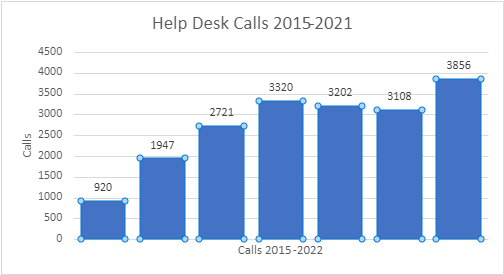 Performance Comparison 2016 – 2021
 The table below shows a year-on-year comparison of the 2016-2021 Customer Satisfaction Surveys.  Although all areas met the service benchmark of 95% of customers returning a Strongly Agree\Agree response, the year-on-year performance comparison only uses the highest rating option of Strongly Agree as the high-level comparison benchmark. 
All eight areas recorded anincrease in 2021.  Overall, we believe that these results support a high overall customer satisfaction across all service areas provided during 2021.  It is considered that all the year-on-year variations from 2016-2021 are within acceptable boundaries and is evidence of consistently high levels of support being provided to our customers.  This is also supported by the positive feedback in the comments section.
Complaints

During the 12-month period from January 2021, no formal complaints were received. 
Company Developments  
In recognition of the changing MIS market within schools, in 2021 Pennine Education successfully completed the required tasks to become an Accredited Support Partner of two cloud-based MIS solutions:  Bromcom and Arbor.  Pennine Education now directly supports 21 Arbor schools.
Pennine Education continues its ongoing commitment to SIMS, undertaking ongoing CPD for staff in SIMS 7.  SIMS Connected now gives SIMS Schools the option to have a Cloud based version of SIMS, with exciting developments in Next Gen SIMS coming during 2022.  
Pennine Education has continued to work closely with partners, such as ESS SIMS, Arbor & Bromcom, as well as local partners such as Fingertip Solutions, Forersight Business Solutions and Edac in order to ensure that schools receive a complete IT Service which results in them being able to make the most of their chosen MIS solution.
During the last 12 month, Elaine Smith has retired although she has still been doing occasional Consultancy work for the company.  Pennine Education has successfully recruited a new FMS/MIS Consultant to join the team, who as a previous School Business Manager in Oldham, has a wealth of SIMS and FMS experience. Conclusion

2021 has been a challenging year for both Pennine Education and its customers due to the recovery from the Covid19 global pandemic.  We believe that during 2021 we managed to continue to provide our customers with an uninterrupted service, maintaining a full range of services throughout this period of disruption and return to “normality”.  During 2021 Pennine Education has endeavoured to continue to provide its customers with the highest level of customer service.  We believe that the final figures and customer comments support the overall conclusion that there has been no decline in service levels and that customers continue to be happy with the service that they are receiving from Pennine Education.We would like to take this opportunity to thank everyone who participated in the survey.Document Ref:Servcat2022Version:1.0Document Author:JhowellsValid from:19/08/2022Contact:Pennine Education Ltd
e-Mail: jhowells@pennineeducation.co.ukCourse NamePrimarySecondaryCourse FlyerAssessment BasicYesYesPage 18Attendance ReportingYesYesPage14Behaviour ManagementYesYesPage 26DiscoverYesYesPage 19Staff PerformanceYesYesPage 50Course NamePrimarySecondaryCourse FlyerAttendanceYesYesPage 13DiscoverYesYesPage 19Behaviour ManagementYesYesPage 26Assessment - BasicYesYesPage 18Course NamePrimarySecondaryCourse FlyerSims SEN UserYesYesPage 43Course NamePrimarySecondaryCourse FlyerSims Office UserYesYesPage 10AssessmentYesYesPage 18Behaviour ManagementYesYesPage 26AttendanceYesYesPage 13Lesson MonitorN/AYesPage 47Lesson Monitor ReportingN/AYesPage 42Attendance ReportingYesYesPage 14ReportingYesYesPage 15School CensusYesYesPage 40School Workforce CensusYesYesPage 41Sims.Net End of YearYesYesPage 21PersonnelYesYesPage 11Personnel ReportingYesYesPage 44FMSYesYesPage 12Equipment RegisterYesYesPage 24Accounts ReceivableYesYesPage 25FMS End of YearYesYesPage 22Personnel Links to FMSYesYesPage 39Dinner MoneyYesYesPage 20Course NamePrimarySecondaryCourse FlyerAssessment ManagerYesYesPage 18DiscoverYesYesPage 19ReportingYesYesPage 15Advanced ReportingYesYesPage 16Advanced Reporting with ExcelYesYesPage 17Course ManagerN/AYesPage 28Post 16 Learning AimsN/AYesPage 28Course NamePrimarySecondaryCourse FlyerNova T 6N/AYesPage 31Maintaining the timetableN/AYesPage 33Nova RefresherN/AYesPage 45Course ManagerN/AYesPage 28Post 16 Learning AimsN/AYesPage 28Academic ManagementN/AYesPage 29Course NamePrimarySecondaryCourse FlyerExaminationsN/AYesPage 32Exams AnalysisN/AYesPage 46Course NamePrimarySecondaryCourse FlyerCoverN/AYesPage 30Course NamePrimarySecondaryCourse FlyerAssessmentYesYesPage 18Assessment AnalysisYesYesPage 38DiscoverYesYesPage 19Course NamePrimarySecondaryCourse FlyerTechnical EssentialsYesYesPage 48Understand how to implement Cover to manage all aspects of classroom staff absence and to explore the dynamic links of the module to other areas of SIMS such as SIMS Personnel and SIMS Examinations Organiser Strongly AgreeAgreeNeutralDisagreeDisagree Strongly100%0%0%0%0%100% AchievedTarget 95%100% AchievedTarget 95%Strongly AgreeAgreeNeutralDisagreeDisagree Strongly100%
0%000100% AchievedTarget 95%100% AchievedTarget 95%Strongly AgreeAgreeNeutralDisagreeDisagree Strongly
100%0%000100% AchievedTarget 95%100% AchievedTarget 95%Strongly AgreeAgreeNeutralDisagreeDisagree Strongly97.5%2.5%0%00100% AchievedTarget 95%100% AchievedTarget 95%Strongly AgreeAgreeNeutralDisagreeDisagree Strongly100%*0%0%0%0%100% AchievedTarget 95%100% AchievedTarget 95%15% of total respondents had not attended a Termly Briefing15% of total respondents had not attended a Termly Briefing15% of total respondents had not attended a Termly Briefing15% of total respondents had not attended a Termly Briefing15% of total respondents had not attended a Termly BriefingStrongly AgreeAgreeNeutralDisagreeDisagree Strongly96.5%3.5%0%00100% AchievedTarget 95%100% AchievedTarget 95%5% of total respondents had not attended a Training Session5% of total respondents had not attended a Training Session5% of total respondents had not attended a Training Session5% of total respondents had not attended a Training Session5% of total respondents had not attended a Training SessionStrongly AgreeAgreeNeutralDisagreeDisagree Strongly97.5%2.5%0%00100% AchievedTarget 95%100% AchievedTarget 95%ExcellentGoodAveragePoorVery Poor100%0%000100% AchievedTarget 95%100% AchievedTarget 95%